Home Visit Checklist(Use this tool to keep track of important steps in the home visit process)VISIT LISTPAPERWORK AND PAYROLL LISTFINAL STEP!!Modified from: Parent Teacher Home Visit Project in August, 2018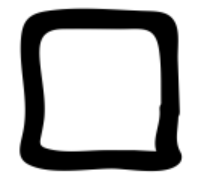 I made contact with the guardian(s) prior to arrival.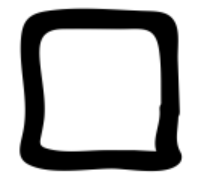 I have informed the guardian(s) of the number of staff arriving. 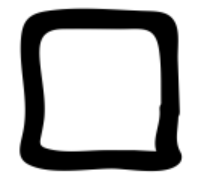 I have informed the guardian(s) of my visit availability.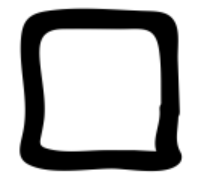 I have asked the guardian(s) what their hopes and dreams are for their child. 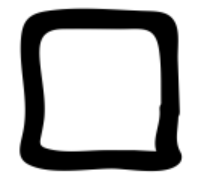 I have helped to expand the hopes and dreams, if necessary.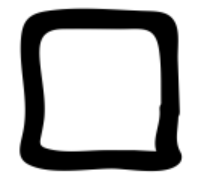 I have invited the parent to the school.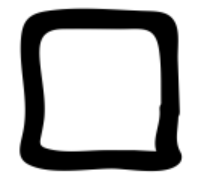 I have asked for the parent’s signature on the signature half-sheet. 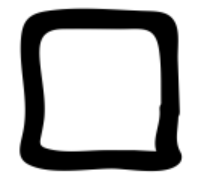 I have made sure that the parent signature half-sheet is fully completed.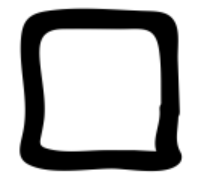 I have made a copy of the signature half-sheet for myself. 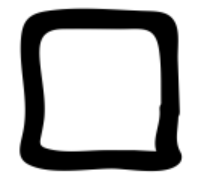 I have made a copy of the signature half-sheet for my site coordinator.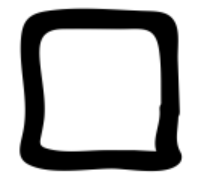 I have entered the home visit into Infinite Campus, including the hopes and dreams.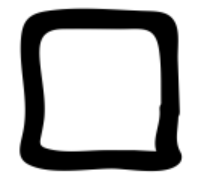 I have entered the home visit into True Pay before the end of the current pay period. 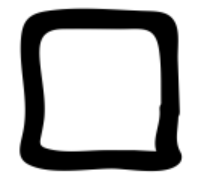 I have submitted the completed signature half-sheet to my site coordinator before the end of the current pay period. 